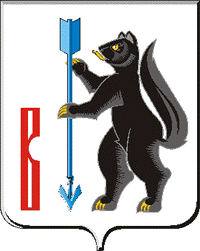 АДМИНИСТРАЦИЯГОРОДСКОГО ОКРУГА ВЕРХОТУРСКИЙП О С Т А Н О В Л Е Н И Еот   26.10.2021г. № 814г. ВерхотурьеОб определении должностных лиц, ответственных за работу  по выявлению личной заинтересованности при осуществлении закупок в соответствии с Федеральным законом от 5 апреля 2013 года № 44-ФЗ «О контрактной системе в сфере закупок товаров, работ, услуг для обеспечения государственных и муниципальных нужд» в  Администрации городского округа Верхотурский  Руководствуясь Федеральным законом от 25 декабря 2008 года № 273-ФЗ «О противодействии коррупции», на основании Указа Президента Российской Федерации от 02.04.2013г. № 309 «О мерах по реализации отдельных положений Федерального закона «О противодействии коррупции» и  исполнения пункта 10.5 раздела I Протокола заседания Комиссии по координации работы по противодействию коррупции в Свердловской области от 29 июня 2021 года (от 21.07.2021 N 2-К), в целях координации деятельности органов местного самоуправления в сфере противодействия коррупции, развития и совершенствования нормативной правовой базы по противодействию коррупции в органах местного самоуправления,   руководствуясь Уставом городского округа Верхотурский:ПОСТАНОВЛЯЮ: 1.Определить ответственными за работу по выявлению личной заинтересованности при осуществлении закупок в соответствии с Федеральным законом от 5 апреля 2013 года N 44-ФЗ «О контрактной системе в сфере закупок товаров, работ, услуг для обеспечения государственных и муниципальных нужд» в Администрации городского округа Верхотурский (далее - Администрация) ведущего специалиста комитета экономики и планирования Администрации городского округа Верхотурский, секретаря единой комиссии по осуществлению закупок товаров, работ, услуг для обеспечения муниципальных нужд по главному распорядителю бюджетных средств Администрации городского округа Верхотурский, начальника организационного отдела Администрации городского округа Верхотурский, ответственного за профилактику коррупционных и иных правонарушений в Администрации.2.Утвердить Порядок предоставления информации о закупках, с учетом Методических рекомендаций Министерства труда и социальной защиты России по проведению в федеральных государственных органах, органах государственной власти субъектов Российской Федерации, органах местного самоуправления, государственных внебюджетных фондах и иных организациях, осуществляющих закупки в соответствии с Федеральным законом от 05 апреля 2013 года N 44-ФЗ «О контрактной системе в сфере закупок товаров, работ, услуг для обеспечения государственных и муниципальных нужд» и Федеральным законом от 18 июля 2011 года N 223-ФЗ «О закупках товаров, работ, услуг отдельными видами юридических лиц» работы, направленной на выявление личной заинтересованности государственных и муниципальных служащих, работников при осуществлении таких закупок, которая приводит или может привести к конфликту интересов (прилагается).3.Опубликовать настоящее постановление в информационном бюллетене «Верхотурская неделя» и разместить на официальном сайте городского округа Верхотурский.4.Контроль исполнения настоящего постановления оставляю за собой.Глава 	городского округа Верхотурский 	                                                    А.Г. Лиханов